Two young people involved in promoting World Gifts in school can use this sketch in an assembly.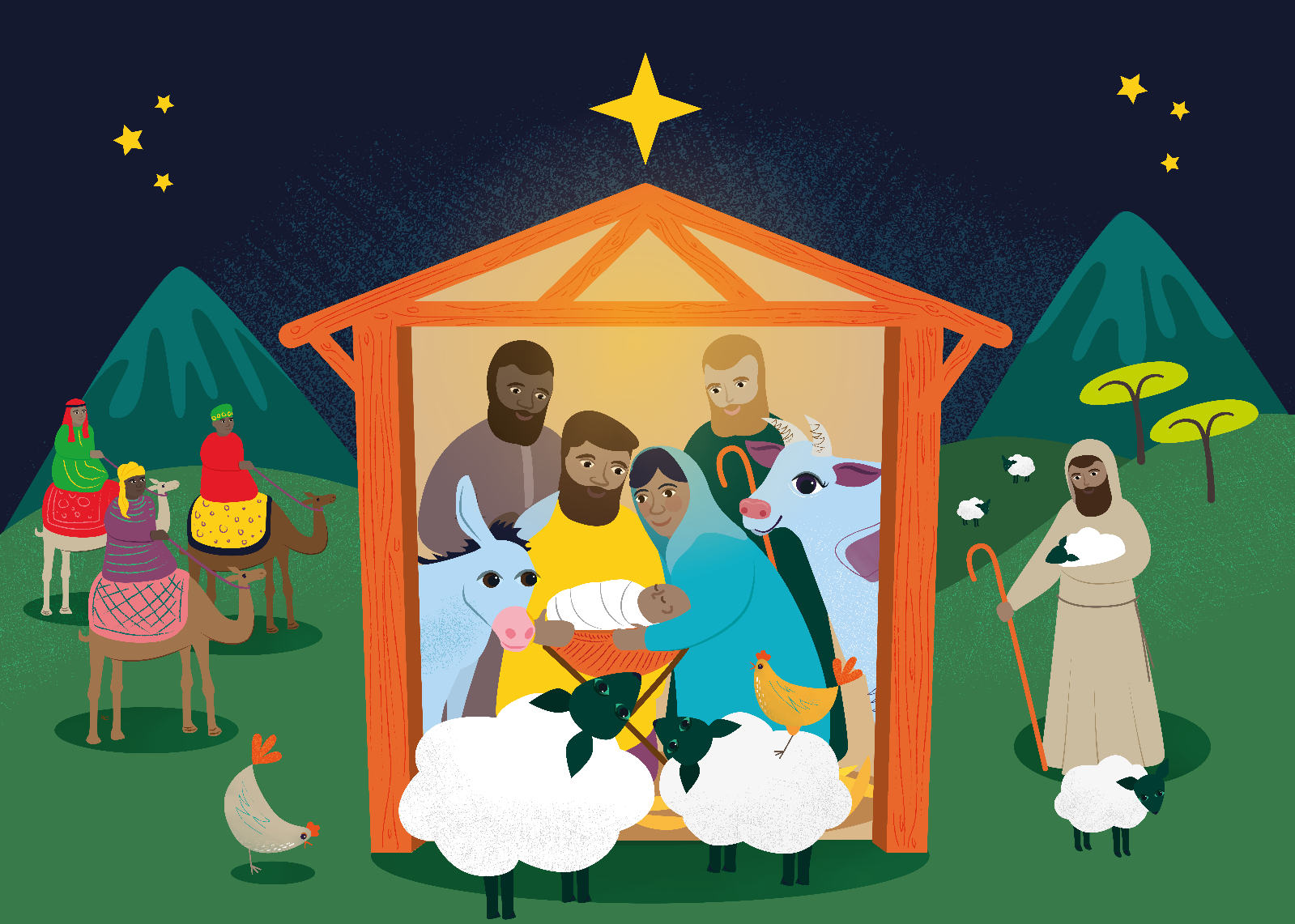 Props:	Giant teddy with large bowLarge gift boxGiant cards, each with an image of one World Gift you wish to promote“We’re not Kings from Orient far…”[Group of young people (or one young person) enters stage singing “We three kings”, carrying large teddy with huge bow and a brightly coloured gift box]Actor B:	Hang on, hang on! Stop! You’re not Kings. And there aren’t three of you. And you’re not from the Orient either—unless you’re on your way back from the Orient takeaway on the High Street. And what star? It’s broad daylight—there’s not a star to be seen. Where are you going with those presents?‘King’: 	We/I saw on [snapchat/twitter/Instagram/other] that some Eastern Astronomers—hashtag Three Wise Men—have found a new star and they’re following it to take gifts to a new-born king. Thought I/we’d join them. Take some gifts. Bit of an adventure—beats going to school.Actor B: 	What are you taking as presents then?King: 	[Opens box] I/We’ve got this new smartphone, latest model. Got a great deal online. See, if you just press here…Actor B: 	What! That’s no good to a baby! You should take nappies!King: 		He’s wrapped in ‘swaddling clothes’ apparently.Actor B: 	What are swaddling clothes, when they’re at home?! Ok. In that case, just think, what could you take that the baby and his parents would REALLY appreciate?King: 		Actually, his Father is God.Actor B: 	Tricky! There’s not much that God would be needing! [pause] Maybe you could take presents that would help God’s children?King: 		What, like… food for the hungry?Actor B: 	Yes! That’s a great idea! And I happen to know you can do that as a World Gift [takes out giant card with World Gift on it, and hands it over]King:  		But... it’s just a card?!Actor B: 	Not JUST a card! [slowly, as if to a child] YOU give the card to the baby and his parents, and CAFOD gives the food to the people who need it – like refugees fleeing Myanmar.King: 	Ah! I see!  But I think a better gift would be water. I mean, you can’t live long without water, and you can use it for making a living - growing crops or watering animals.Actor B: 	Strangely enough… [produces the next card]… [Repeat with any World Gifts you particularly wish to fundraise for in your school community]King: 	OK. Let’s review the pressy list. We’ve got food, water,…..[etc]… They’re GREAT gifts! I’m sure the baby and his family will love them.Actor B: 	So, what gifts are the Wise Men taking?King: 		Gold, frankincense and myrrh.Actor B: 	Totally unsuitable! Though, on reflection, the gold might be quite useful…King: 		Perhaps they could use it to buy more World Gifts…[Both exit singing ‘We three kings’ again]